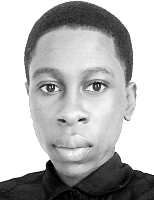 EDUCATION2014 – 2015	Esther J Computer Training Institute	Diploma in Desktop Publishing,  Data Entry, Typing etc.Grade (Upper Credit)2008 – 2014 	Gbabijo High School, Gbabijo	Senior Secondary School Certificate (WAEC)2002 – 2008	Zion FAC Primary School, GbabijoPrimary School Leaving CertificateEXTRA – CERTIFICATES OBTAINED 2015		Diploma in Computer Operation, 2017		Certificate of Proficiency in Graphic Designing 2017		Certificate of Proficiency in Data EntryPROFESSIONAL EXPERIENCE2017 – 2019 	Manager		God’s Gift Computers2016 - 2017	Managing 		HPC Computer Wireless Solutions			Director2016		ICT Library 		Ilaje High School, IgbokodaManager 2015		Secretary		Dasebu Law Firms, Okoga, Orere Ara RoadEXTRA – CURRICULAR EXPERIENCEMusical Director of El-Olam Singers NigeriaREFEREESWill be provided on request